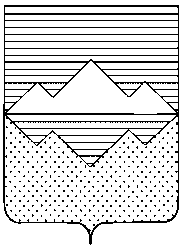 АДМИНИСТРАЦИЯ САТКИНСКОГО МУНИЦИПАЛЬНОГО РАЙОНАМУНИЦИПАЛЬНОЕ КАЗЕННОЕ УЧРЕЖДЕНИЕ «УПРАВЛЕНИЕ ОБРАЗОВАНИЯ»САТКИНСКОГО МУНИЦИПАЛЬНОГО РАЙОНА(МКУ «УПРАВЛЕНИЕ ОБРАЗОВАНИЯ»)ПРИКАЗот «19» января  2017г. №47     г. Сатка«О проведении муниципального конкурса школьных/студенческих хоров»	На основании плана работы МКУ «Управление образования», положения, с целью популяризации хорового пения, поддержки и развития хоровых традиций, раскрытия творческого потенциала школьных и студенческих хоров, ознакомления руководителей и детей с новыми тенденциями и направлениями в хоровом исполнительском искусстве приказываюПровести муниципальный конкурс «Битва хоров» на основании положения с 28 марта 2017 года в 14-00 часов.Руководителям образовательных организаций:принять в работу положение о проведении конкурса (приложение 1);создать условия для участия обучающихся и музыкальных руководителей в конкурсе; в срок до 10 марта 2017 года в МБУДО «ЦДОД «Радуга» представить документы на участие.Субботиной Е.Ю., заместителю по молодежной политике, создать организационные условия для проведения конкурса.Литвак М.Л., директору МБУДО «ЦДОД «Радуга», Челпановой О.П., руководителю районного методического объединения учителей музыки:создать организационно-технические и методические условия для проведения конкурса; создать экспертную комиссию;протокол проведения муниципального этапа конкурса предоставить до 10 апреля 2017 года.Контроль исполнения приказа возложить на Субботину Е.Ю.Начальник                                                                          			             Е.Ю.БарановаЕ.Ю.Субботина, 3-32-36 Рассылка: ОО, в дело, исполнителю